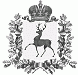 АДМИНИСТРАЦИЯ ШАРАНГСКОГО МУНИЦИПАЛЬНОГО РАЙОНАНИЖЕГОРОДСКОЙ ОБЛАСТИПОСТАНОВЛЕНИЕот 26.04.2018	N 213Об окончании отопительного сезона на территории Шарангского муниципального  района в 2018 годуВ связи с установлением среднесуточной температуры наружного воздуха выше +8ºС, администрация Шарангского муниципального района п о с т а н о в л я е т:1.	Завершить отопительный период на территории Шарангского муниципального района с 01 мая 2018 года.2.	МУП «ЖКХ» и главам администраций поселений рекомендовать: -	осуществлять контроль за соблюдением сроков окончания отопительного сезона;-	в срок до 05.06.2018 г. разработать мероприятия по подготовке к осенне-зимнему периоду 2018-2019 гг.3.	Рекомендовать руководителям организаций независимо от ведомственной принадлежности и организационно-правовой собственности, имеющим в ведении жилищный фонд, объекты социальной сферы:3.1. 	Осуществлять отключение систем теплопотребления в сроки установленные данным постановлением главы администрации района.3.2.	 По завершении ремонтных и профилактических работ на системах теплоснабжения произвести их заполнение теплоносителем с целью снижения коррозии.4.	Контроль за выполнением настоящего постановления возложить на заместителя главы администрации Толстоухова А.Ю.Глава администрации	О.Л. Зыков